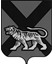 ТЕРРИТОРИАЛЬНАЯ ИЗБИРАТЕЛЬНАЯ КОМИССИЯ           МИХАЙЛОВСКОГО  РАЙОНА РАСПОРЯЖЕНИЕОб утверждении  Порядка уведомления                                                                                  председателя территориальной                                                                            избирательной комиссии Михайловского района                                                                                         о фактах обращения в целях склонения                                                                                             государственного гражданского служащего                                                                                 аппарата территориальной избирательной                                                                                                 комиссии  Михайловского района к совершению                                                     коррупционных правонарушений В соответствии с Федеральным законом от 25 декабря 2008 года N 273-ФЗ «О противодействии коррупции», Постановлением Губернатора Приморского края от 11.11.2016 N 81-пг «О внесении изменений в некоторые постановления Губернатора Приморского края по вопросам противодействия коррупции»        1. Утвердить прилагаемый Порядок уведомления председателя территориальной избирательной комиссии Михайловского  района о фактах обращения в целях склонения   государственного гражданского служащего аппарата   территориальной избирательной  комиссии   Михайловского  района к совершению коррупционных правонарушений.       2. Считать утратившими силу распоряжения  председателя территориальной избирательной комиссии Михайловского района  от 20.12.2013 № 9-р «О Порядке уведомления представителя нанимателя (работодателя)  о фактах обращения в целях склонения  государственного гражданского служащего аппарата территориальной избирательной  комиссии Михайловского района к совершению коррупционных  правонарушений»; от 30.11.2016 года № 25-р «О внесении изменений в распоряжение председателя территориальной избирательной комиссии Михайловского района от 20.12.2013 года № 9-р «О Порядке уведомления представителя нанимателя (работодателя)  о фактах обращения в целях склонения  государственного гражданского служащего аппарата территориальной избирательной  комиссии Михайловского района к совершению коррупционных  правонарушений»3. Контроль за исполнением настоящего распоряжения оставляю за собой. Председатель  комиссии                                                              Н.С. ГорбачеваУТВЕРЖДЕНраспоряжением председателя территориальной  избирательной комиссии Михайловского   района            от  09.01.2017 года  № 01-рПОРЯДОКуведомления работодателя о фактах обращения                                                           в целях склонения государственного  гражданского  служащего                         к совершению коррупционных  правонарушений1. Настоящий Порядок в соответствии с Федеральным законом от 25 декабря 2008 года N 273-ФЗ "О противодействии коррупции" определяет порядок письменного уведомления председателя территориальной избирательной комиссии Михайловского района (далее председателя ТИК) о фактах обращения в целях склонения государственных гражданских служащих аппарата территориальной избирательной комиссии Михайловского  района ( далее аппарата ТИК) к совершению коррупционных правонарушений (далее - уведомление), а также определяет перечень сведений, содержащихся в уведомлении, организацию проверки этих сведений и порядок регистрации уведомлений.2. Государственный гражданский служащий аппарата ТИК осуществляет письменное уведомление председателя ТИК в течение трех рабочих дней со дня, когда государственному гражданскому служащему стало известно о факте обращения к нему в целях склонения его к совершению коррупционного правонарушения, по форме согласно приложению N 1 к настоящему Порядку. При нахождении государственного гражданского служащего вне места службы (командировка, отпуск, временная нетрудоспособность) он уведомляет председателя ТИК о факте обращения к нему в целях склонения его к совершению коррупционного правонарушения любыми доступными средствами связи, а по прибытии к месту службы оформляет уведомление в письменной форме в течение двух дней со дня прибытия.В уведомлении указываются сведения согласно приложению N 2 к настоящему Порядку. К уведомлению прилагаются все имеющиеся у государственного гражданского служащего материалы, подтверждающие факт обращения к нему в целях склонения его к совершению коррупционного правонарушения (далее - прилагаемые материалы).3. Председатель ТИК проводит проверку сведений, содержащихся в уведомлении. В день получения уведомления производит его регистрацию в журнале регистрации уведомлений, который ведется по форме согласно приложению N 3 к настоящему Порядку. Листы журнала регистрации уведомлений должны быть пронумерованы, прошнурованы и скреплены печатью департамента.Ведение журнала регистрации уведомлений возлагается на председателя ТИК.4. Государственному гражданскому служащему, под роспись выдается талон-уведомление с указанием данных о лице, принявшем уведомление, дате и времени его принятия.Талон-уведомление состоит из двух частей: корешка талона-уведомления и талона-уведомления по форме согласно приложению N 4 к настоящему Порядку.После заполнения корешок талона-уведомления остается председателя ТИК, а талон-уведомление вручается государственному гражданскому служащему, направившему уведомление.В случае если уведомление поступило по почте, талон-уведомление направляется государственному гражданскому служащему, направившему уведомление, по почте заказным письмом.Отказ в регистрации уведомления, а также невыдача талона-уведомления не допускаются.5. Обеспечивается конфиденциальность полученных сведений.6. Председатель ТИК в течение 10 рабочих дней со дня получения уведомления осуществляет проверку сведений, содержащихся в уведомлении, прилагаемых материалов, проводит с государственными гражданскими служащими собеседование, истребует дополнительные материалы. По окончании проверки председатель ТИК в течение двух рабочих дней готовит письменное заключение, в котором указываются результаты проверки представленных сведений. В течение 10 рабочих дней председатель ТИК принимает решение о направлении или ненаправлении уведомлений в правоохранительные органы.При принятии решения о направлении уведомлений в течение двух рабочих дней уведомления направляются в правоохранительные органы.7. Государственный гражданский служащий, которому стало известно о факте обращения к иным государственным гражданским служащим в связи с исполнением служебных обязанностей каких-либо лиц в целях склонения их к совершению коррупционных правонарушений, вправе уведомлять об этом председателя ТИК согласно настоящему Порядку.8. К государственному гражданскому служащему, уведомившему председателя ТИК о фактах обращения в целях склонения его к совершению коррупционного правонарушения, о фактах обращения к иным государственным гражданским служащим в связи с исполнением служебных обязанностей каких-либо лиц в целях склонения их к совершению коррупционных правонарушений, меры дисциплинарной ответственности применяются (в случае совершения этим государственным гражданским служащим в течение года после указанного уведомления дисциплинарного проступка) только по итогам рассмотрения вопроса о возможности привлечения его к дисциплинарной ответственности на заседании комиссии по соблюдению требований к служебному поведению государственных гражданских служащих аппарата ТИК и урегулированию конфликта интересов.Приложение N 1к Порядкууведомления представителянанимателя о фактахобращения в целяхсклонения государственныхгражданских служащихаппарата ТИК,к совершениюкоррупционныхправонарушенийФорма                                     ______________________________________                                        (Ф.И.О., должность председателя ТИК                                     ______________________________________                                     (наименование государственного органа)                                     ______________________________________                                      (Ф.И.О., должность государственного                                     ______________________________________                                             гражданского служащего)УВЕДОМЛЕНИЕо факте сообщения в целях склонения государственных гражданских служащихк совершению коррупционных правонарушенийСообщаю, что:1. ________________________________________________________________________       (описание обстоятельств, при которых стало известно о случаях___________________________________________________________________________        обращения к государственному гражданскому служащему в связи___________________________________________________________________________ с исполнением им служебных обязанностей каких-либо лиц в целях склонения___________________________________________________________________________               его к совершению коррупционных правонарушений___________________________________________________________________________                       (дата, время, другие условия)__________________________________________________________________________.2. ________________________________________________________________________       (подробные сведения о коррупционных правонарушениях, которые___________________________________________________________________________       должен был бы совершить государственный гражданский служащий___________________________________________________________________________                       по просьбе обратившихся лиц)__________________________________________________________________________.3. ________________________________________________________________________           (все известные сведения о физическом (юридическом) лице,___________________________________________________________________________              склоняющем к коррупционному правонарушению)__________________________________________________________________________.4. ________________________________________________________________________    (способ и обстоятельства склонения к коррупционному правонарушению___________________________________________________________________________  (подкуп, угроза, обман и т.д.), а также информация об отказе (согласии)___________________________________________________________________________   принять предложение лица о совершении коррупционного правонарушения)__________________________________________________________________________.___________________________________(дата, подпись, инициалы и фамилия)Приложение N 2к Порядкууведомления представителянанимателя о фактахобращения в целяхсклонения государственныхгражданских служащихаппарата ТИК,к совершениюкоррупционныхправонарушенийПЕРЕЧЕНЬСВЕДЕНИЙ, СОДЕРЖАЩИХСЯ В УВЕДОМЛЕНИИПРЕДСЕДАТЕЛЯ ТИК О ФАКТАХ ОБРАЩЕНИЯВ ЦЕЛЯХ СКЛОНЕНИЯ ГОСУДАРСТВЕННЫХ ГРАЖДАНСКИХСЛУЖАЩИХ АППАРАТА ТИК К СОВЕРШЕНИЮКОРРУПЦИОННЫХ ПРАВОНАРУШЕНИЙ1. Фамилия, имя, отчество, должность, место жительства и телефон лица, направившего уведомление.2. Описание обстоятельств, при которых стало известно о случаях обращения к государственному гражданскому служащему в связи с исполнением им служебных обязанностей каких-либо лиц в целях склонения его к совершению коррупционных правонарушений (дата, место, время, другие условия). Если уведомление направляется государственным гражданским служащим, указанным в пункте 7 Порядка уведомления председателя ТИК о фактах обращения в целях склонения государственных гражданских служащих аппарата ТИК, к совершению коррупционных правонарушений, указывается фамилия, имя, отчество и должность государственного гражданского служащего, которого склоняют к совершению коррупционных правонарушений.3. Подробные сведения о коррупционных правонарушениях, которые должен был бы совершить государственный гражданский служащий по просьбе обратившихся лиц.4. Все известные сведения о физическом (юридическом) лице, склоняющем к коррупционному правонарушению.5. Способ и обстоятельства склонения к коррупционному правонарушению, а также информацию об отказе (согласии) принять предложение лица о совершении коррупционного правонарушения.Приложение N 3к Порядкууведомления представителянанимателя о фактахобращения в целях склонениягосударственныхгражданских служащихаппарата ТИКк совершениюкоррупционныхправонарушенийФормаЖУРНАЛРЕГИСТРАЦИИ УВЕДОМЛЕНИЙ ПРЕДСЕДАТЕЛЯ ТИКО ФАКТАХ ОБРАЩЕНИЯ В ЦЕЛЯХ СКЛОНЕНИЯ ГОСУДАРСТВЕННЫХГРАЖДАНСКИХ СЛУЖАЩИХ АППАРАТА ТИК К СОВЕРШЕНИЮ КОРРУПЦИОННЫХ ПРАВОНАРУШЕНИЙТЕРРИТОРИАЛЬНАЯ ИЗБИРАТЕЛЬНАЯ КОМИССИЯ МИХАЙЛОВСКОГО РАЙОНАПриложение N 4к Порядкууведомления представителянанимателя о фактахобращения в целяхсклонения государственныхгражданских служащихаппарата ТИК,к совершениюкоррупционныхправонарушенийФорма┌────────────────────────────────────┬────────────────────────────────────┐│           ТАЛОН-КОРЕШОК            │         ТАЛОН-УВЕДОМЛЕНИЕ          ││            N __________            │            N __________            ││                                    │                                    ││Уведомление принято от _____________│Уведомление принято от _____________││____________________________________│____________________________________││____________________________________│____________________________________││      (Ф.И.О. государственного      │      (Ф.И.О. государственного      ││       гражданского служащего)      │       гражданского служащего)      ││Краткое содержание уведомления _____│Краткое содержание уведомления _____││____________________________________│____________________________________││____________________________________│____________________________________││____________________________________│____________________________________││                                    │Уведомление принято:                ││____________________________________│____________________________________││     (подпись и должность лица,     │(Ф.И.О., должность лица, принявшего ││      принявшего уведомление)       │             уведомление)           ││                                    │____________________________________││   "___" _______________ 20___ г.   │         (номер по журналу)         ││     "_____" час. "______" мин      │   "___" _______________ 20___ г.   ││                                    │     "_____" час. "______" мин      ││____________________________________│                                    ││ (подпись лица, получившего талон-  │____________________________________││            уведомление)            │      (подпись государственного     ││                                    │ гражданского служащего, принявшего ││   "___" _______________ 20___ г.   │             уведомление)           │└────────────────────────────────────┴────────────────────────────────────┘09 января 2017года             с. Михайловка    № 1-р№п/пНомер, дата уведомления (указывается номер и дата талона-уведомления)Сведения о государственном гражданском служащем, направившем уведомлениеСведения о государственном гражданском служащем, направившем уведомлениеСведения о государственном гражданском служащем, направившем уведомлениеСведения о государственном гражданском служащем, направившем уведомлениеКраткое содержание уведомленияФ.И.О. лица, принявшего уведомление№п/пНомер, дата уведомления (указывается номер и дата талона-уведомления)Ф.И.О.документ, удостоверяющий личность, - паспорт гражданина Российской Федерации; служебное удостоверениедолжностьконтактный номер телефонаКраткое содержание уведомленияФ.И.О. лица, принявшего уведомление